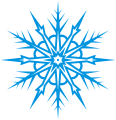 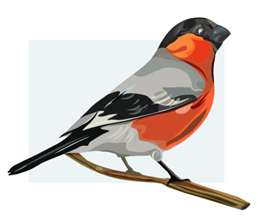 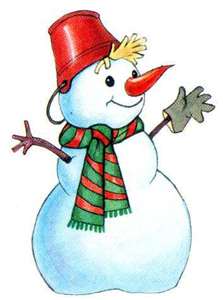 ?